2023年江苏省“全国科普日”活动基本信息表科普基地名称活动名称活动方式□线上  □线下  □线上/线下结合活动类型：展览、流动巡展、科普报告、科普表演、动手体验、比赛、咨询、论坛、展映展播、技术服务或培训、其他活动时间开始日期所在地区活动举办地址活动预计参与人数上传活动宣传图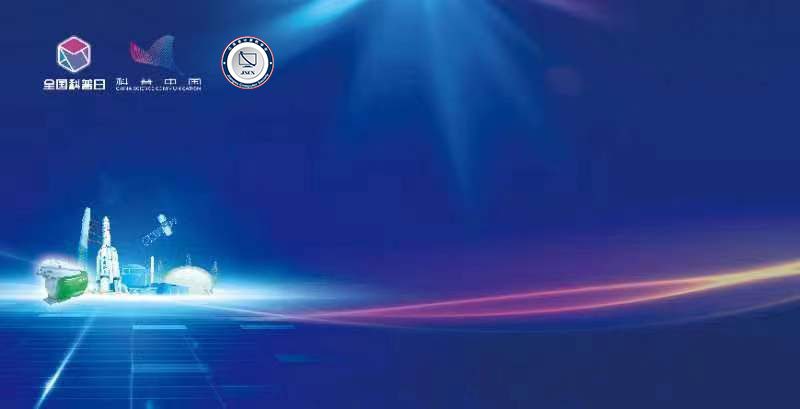 此图作为背景活动详情（活动简介）活动详情（活动简介）